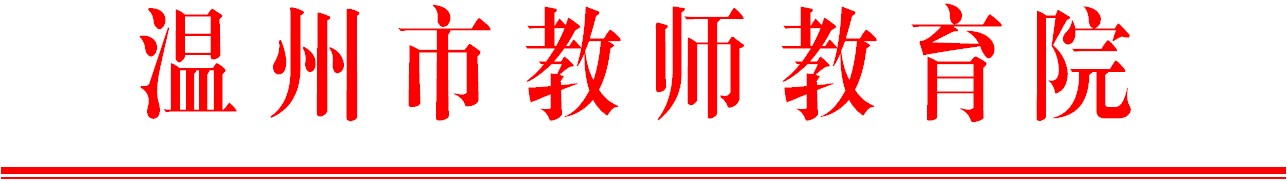                          温师函〔2017〕73号关于举办温州市第四期骨干班主任研修班第3次集训的通知各有关学校：    为加强全市班主任队伍建设，根据温州市教育局《关于下达2017年温州市教师教育院教师培训项目的通知》（温教办师函〔2017〕13号），决定组织温州市第四期骨干班主任研修班第3次集训。现将有关事项通知如下:一、参加对象	市第三届中小学骨干班主任称号获得者或市第四届中小学骨干班主任称号获得者，各县（市、区）教育局及市直属学校选报。（名单见附件）。二、内容形式本次培训主题为“班主任成长的关键要素”。采取主题引导、专家引领、小组互动等形式进行。三、培训安排本次集训时间定于7月21日至7月23日。21日（周五）上午报到，下午1:30开始上课。培训地点：温州市教师教育院雁荡分院（乐清市雁荡镇响岭街12号，电话：62247000）联系人：曾蓉蓉，联系电话：85511581。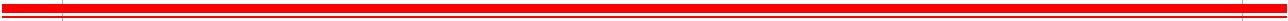 四、培训经费培训费由市教育局统一拨付，交通费学员回所在单位报销。请学校通知学员，按时参加培训。附件 1．温州市第四期骨干班主任研修班第三次集训导师名单2．温州市第四期骨干班主任研修班第三次集训学员名单3．温州市第四期骨干班主任研修班第三次集训功课表                               温州市教师教育院2017年6月12日抄送：各县（市、区）教育局。附件1：温州市第四期骨干班主任研修班导师名单方海东     温州市第二中学诸葛献跃   温州市水心小学钱小哨     温州市籀园小学郑小侠     瓯海中学林志超     苍南龙港潜龙学校附件2：温州市第四期骨干班主任研修班学员名单吴春晓	  温州市第十四中学甘晓泉	  温州市绣山中学陈晓燕	  温州市第二职业中等专业学校林海燕	  温州市城乡建设职工中等专业学校徐晓丽	  温州市城乡建设职工中等专业学校戴文生	  温州华侨职业中等专业学校杨	磊    温州市实验小学连旭萍	  温州大学城附属学校朱志琴	  温州市丁字桥小学朱力棉	  温州市瓦市小学李  曼	  温州市蒲鞋市小学陈夏双	  温州市龙湾区职业技术学校项云飞	  温州市龙湾区实验中学王莲莲	  温州市龙湾区实验小学凌晓华	  瓯海职业中专集团学校朱连琴	  瓯海区娄桥二小杨洁茹	  瓯海区景山小学张志微	  温州市洞头区大门镇中心小学黄琼肖	  乐清市柳市镇第三中学王珊珊	  乐清市北白象镇第一小学金蓓蓓	  乐清市北白象镇第一小学林爱月		 乐清市柳市职业技术学校冯仙敏		 乐清市城东第一小学冯胜燕		 乐清市北白象镇第二小学林  亚		 乐清市北白象镇第二小学陈丽霞		 瑞安市陶山镇中心小学丁爱鑫	 	 瑞安市马屿镇第四小学丁飞霞		 瑞安市飞云中心小学陈卫红		 瑞安市莘塍第二小学刘建平		 瑞安市塘下实验小学林景丽		 瑞安市马鞍山实验小学张美云		 瑞安市瑞祥实验学校刘晓静		 瑞安锦湖实验小学陈蓓蓓		 永嘉县上塘中塘小学邹爱伟		 永嘉县瓯北第二中学柯琼夏		 永嘉县上塘中学郑献芬		 永嘉县碧莲镇中心小学吴碎林    文成县百丈漈镇中心学校刘越秀    文成县实验小学胡素华    文成县玉壶镇小学刘冬芬		  平阳县职教中心王国辉		  平阳县昆阳一小汤和暖		 平阳县昆阳四中吴爱琴		 平阳县昆阳二小舒  展	     浙江省泰顺中学蓝双辉	     泰顺县雅阳镇中心小学郑书芬	     泰顺实验中学黄云潮	     苍南县龙港镇第二中学曹明都 	     苍南县龙港镇第四中学朱建龙	     浙江省苍南中学金联敏 	     苍南县钱库二高东新牛	     苍南县望里镇初级中学苏玉华	     苍南县望里镇第二小学邱玲红		 开发区天河第二小学附件3：温州市第四期期骨干班主任研修班第三次集训功课表备注：1.班主任：曾蓉蓉　85511581　13587975551；      2.上课时间：上午：8：30开始，下午：1:30开始；　　　3.就餐地点：温州市教师院雁荡分院时间内容地点主讲或主持7月21日上午2楼问学堂曾蓉蓉7月21日下午《教育以学生成长为本——班本德育课程建设的设计思路与实践》2楼问学堂林志超7月22日上午《童话德育的探索与实践》2楼问学堂钱小哨7月22日下午《做美丽与智慧并存的班主任》2楼问学堂诸葛献跃7月23日上午《如何激励学生》2楼问学堂郑小侠7月23日下午《低头学生，举头班级——班主任工作思维的实践》2楼问学堂方海东